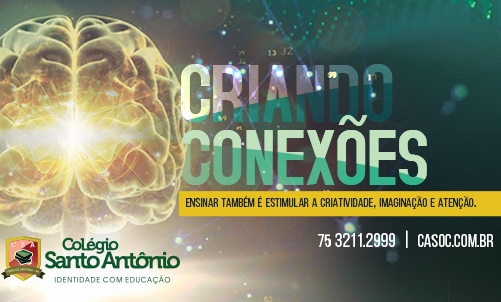 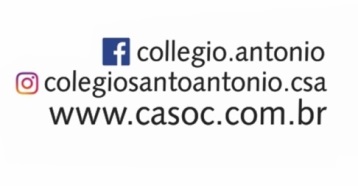 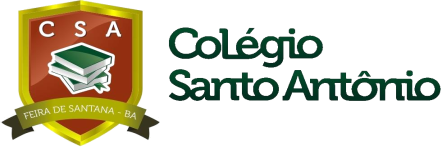 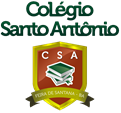 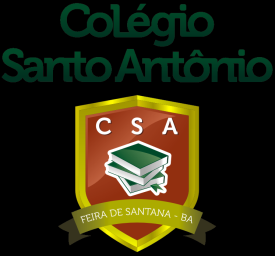 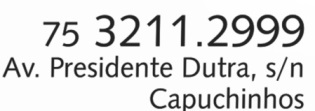 SIMULADO DESAFIO ENEMSIMULADO DESAFIO ENEMDATADISCIPLINAS18/09Linguagens, Códigos e suas Tecnologias e Redação, Ciências Humanas e suas Tecnologias.19/09Matemática e suas Tecnologias e Ciências da natureza e suas Tecnologias.SIMULADOS SIMULADOS SIMULADOS DATADISCIPLINASPESO06/10Português e Língua Estrangeira (15 questões cada), Geografia, História e Arte (10 questões cada) + Redação.3,010/10Matemática (15 questões), Geometria, Física e Química (10 questões cada) e Biologia (15 questões).3,0PARCIAL/GLOBAL/SIMULADO - As independências na África e ÁsiaA luta pela independênciaO fim do Império Português na ÁfricaDesafios após as independênciasO regime do apartheid na África do SulIndependências na Ásia- Democracia e Ditadura no Brasil  Os governos democráticosO fim das liberdades democráticasProtesto e cultura no regime militarO processo de abertura- O Brasil e o mundo globalizadoO fim da URSSInovações e desafios do mundo globalizadoOs EUA no mundo contemporâneoO Brasil na Nova Ordem MundialUm Balanço do Brasil contemporâneo  PARCIAL/GLOBAL/SIMULADO - As independências na África e ÁsiaA luta pela independênciaO fim do Império Português na ÁfricaDesafios após as independênciasO regime do apartheid na África do SulIndependências na Ásia- Democracia e Ditadura no Brasil  Os governos democráticosO fim das liberdades democráticasProtesto e cultura no regime militarO processo de abertura- O Brasil e o mundo globalizadoO fim da URSSInovações e desafios do mundo globalizadoOs EUA no mundo contemporâneoO Brasil na Nova Ordem MundialUm Balanço do Brasil contemporâneo  PARCIAL - Circunferência, arco e relações métricas. O comprimento da circunferênciaMedida de um arco de circunferênciaRelações métrica em uma circunferência GLOBAL- Polígonos regulares   PolígonosPolígonos regularesRelações entre dois polígonos semelhantesRelações métrica nos polígonos regulares SIMULADO - Área de figuras planas   Superfície e área    Área do retângulo, do quadrado e do paralelogramo. Área do triânguloÁrea do trapézio e do losangoÁrea de um polígono regularRazão entre as áreas de dois polígonos semelhantes  Área do círculoPARCIAL- Magnetismo:Imãs, substâncias magnéticas, paramagnéticas e diamagnéticas;Campo magnético de imãs em barraBússolasCampo magnético terrestre.GLOBAL- Eletromagnetismo: Campo magnético criado por correntes elétricasEspiras e bobinasEletroímãsMotor elétricoSIMULADO- Indução eletromagnética e os geradores de energia elétrica.PARCIAL- Conectores de causa e consequência - Heterotónicos.GLOBAL- Os relativos - Conectores de causa e consequência  - Heterotónicos SIMULADO-  Heterotónicos - Interpretação de texto- Os relativos PARCIAL - Circunferência, arco e relações métricas. O comprimento da circunferênciaMedida de um arco de circunferênciaRelações métrica em uma circunferência GLOBAL- Polígonos regulares   PolígonosPolígonos regularesRelações entre dois polígonos semelhantesRelações métrica nos polígonos regulares SIMULADO - Área de figuras planas   Superfície e área    Área do retângulo, do quadrado e do paralelogramo. Área do triânguloÁrea do trapézio e do losangoÁrea de um polígono regularRazão entre as áreas de dois polígonos semelhantes  Área do círculoPARCIAL- Magnetismo:Imãs, substâncias magnéticas, paramagnéticas e diamagnéticas;Campo magnético de imãs em barraBússolasCampo magnético terrestre.GLOBAL- Eletromagnetismo: Campo magnético criado por correntes elétricasEspiras e bobinasEletroímãsMotor elétricoSIMULADO- Indução eletromagnética e os geradores de energia elétrica.PARCIAL- Conectores de causa e consequência - Heterotónicos.GLOBAL- Os relativos - Conectores de causa e consequência  - Heterotónicos SIMULADO-  Heterotónicos - Interpretação de texto- Os relativos PARCIAL/GLOBAL/SIMULADO - Funções inorgânicas:Ácidos, Bases, Sais e óxidos: definição classificação, propriedades, formulação e nomenclatura.Conceitos de ácidos e base.Principais propriedades dos ácidos e bases: indicadores, condutibilidade elétrica, reação de neutralização.- Transformações Químicas: Fórmulas químicas. Balanceamento de equações químicas pelo método das tentativasPARCIAL- Ideologia - Trabalho - AlienaçãoGLOBAL- Ideologia - Trabalho- Alienação - Estética e ArteEstética; Objeto da estética; O Belo;A emoção estética. PARCIAL/GLOBAL/SIMULADO - Funções inorgânicas:Ácidos, Bases, Sais e óxidos: definição classificação, propriedades, formulação e nomenclatura.Conceitos de ácidos e base.Principais propriedades dos ácidos e bases: indicadores, condutibilidade elétrica, reação de neutralização.- Transformações Químicas: Fórmulas químicas. Balanceamento de equações químicas pelo método das tentativasPARCIAL- Ideologia - Trabalho - AlienaçãoGLOBAL- Ideologia - Trabalho- Alienação - Estética e ArteEstética; Objeto da estética; O Belo;A emoção estética. PARCIAL/GLOBAL/SIMULADO- Função do 1º grau- Domínio, contradomínio, conjunto imagem e valor de uma função.- Relações e funções- Função afim - Raiz da função - inequações do 1º grau com duas incógnitas- Gráfico da função - Função quadrática- Raiz da função - Gráfico da função - Valor máximo e mínimo - Estatística- Gráfico de colunas, barras, setores.- Gráfico de segmentos- Histogramas- Cartograma- Pictograma- Infográfico- Medidas de tendência central- Probabilidade- Matemática financeira e comercial- Porcentagem- Aumento e descontoJuros simples e compostoPARCIAL/GLOBAL/SIMULADO - As independências na África e ÁsiaA luta pela independênciaO fim do Império Português na ÁfricaDesafios após as independênciasO regime do apartheid na África do SulIndependências na Ásia- Democracia e Ditadura no Brasil  Os governos democráticosO fim das liberdades democráticasProtesto e cultura no regime militarO processo de abertura- O Brasil e o mundo globalizadoO fim da URSSInovações e desafios do mundo globalizadoOs EUA no mundo contemporâneoO Brasil na Nova Ordem MundialUm Balanço do Brasil contemporâneo  PARCIAL/GLOBAL/SIMULADO - As independências na África e ÁsiaA luta pela independênciaO fim do Império Português na ÁfricaDesafios após as independênciasO regime do apartheid na África do SulIndependências na Ásia- Democracia e Ditadura no Brasil  Os governos democráticosO fim das liberdades democráticasProtesto e cultura no regime militarO processo de abertura- O Brasil e o mundo globalizadoO fim da URSSInovações e desafios do mundo globalizadoOs EUA no mundo contemporâneoO Brasil na Nova Ordem MundialUm Balanço do Brasil contemporâneo  PARCIAL - Circunferência, arco e relações métricas. O comprimento da circunferênciaMedida de um arco de circunferênciaRelações métrica em uma circunferência GLOBAL- Polígonos regulares   PolígonosPolígonos regularesRelações entre dois polígonos semelhantesRelações métrica nos polígonos regulares SIMULADO - Área de figuras planas   Superfície e área    Área do retângulo, do quadrado e do paralelogramo. Área do triânguloÁrea do trapézio e do losangoÁrea de um polígono regularRazão entre as áreas de dois polígonos semelhantes  Área do círculoPARCIAL- Magnetismo:Imãs, substâncias magnéticas, paramagnéticas e diamagnéticas;Campo magnético de imãs em barraBússolasCampo magnético terrestre.GLOBAL- Eletromagnetismo: Campo magnético criado por correntes elétricasEspiras e bobinasEletroímãsMotor elétricoSIMULADO- Indução eletromagnética e os geradores de energia elétrica.PARCIAL- Conectores de causa e consequência - Heterotónicos.GLOBAL- Os relativos - Conectores de causa e consequência  - Heterotónicos SIMULADO-  Heterotónicos - Interpretação de texto- Os relativos PARCIAL - Circunferência, arco e relações métricas. O comprimento da circunferênciaMedida de um arco de circunferênciaRelações métrica em uma circunferência GLOBAL- Polígonos regulares   PolígonosPolígonos regularesRelações entre dois polígonos semelhantesRelações métrica nos polígonos regulares SIMULADO - Área de figuras planas   Superfície e área    Área do retângulo, do quadrado e do paralelogramo. Área do triânguloÁrea do trapézio e do losangoÁrea de um polígono regularRazão entre as áreas de dois polígonos semelhantes  Área do círculoPARCIAL- Magnetismo:Imãs, substâncias magnéticas, paramagnéticas e diamagnéticas;Campo magnético de imãs em barraBússolasCampo magnético terrestre.GLOBAL- Eletromagnetismo: Campo magnético criado por correntes elétricasEspiras e bobinasEletroímãsMotor elétricoSIMULADO- Indução eletromagnética e os geradores de energia elétrica.PARCIAL- Conectores de causa e consequência - Heterotónicos.GLOBAL- Os relativos - Conectores de causa e consequência  - Heterotónicos SIMULADO-  Heterotónicos - Interpretação de texto- Os relativos PARCIAL/GLOBAL/SIMULADO - Funções inorgânicas:Ácidos, Bases, Sais e óxidos: definição classificação, propriedades, formulação e nomenclatura.Conceitos de ácidos e base.Principais propriedades dos ácidos e bases: indicadores, condutibilidade elétrica, reação de neutralização.- Transformações Químicas: Fórmulas químicas. Balanceamento de equações químicas pelo método das tentativasPARCIAL- Ideologia - Trabalho - AlienaçãoGLOBAL- Ideologia - Trabalho- Alienação - Estética e ArteEstética; Objeto da estética; O Belo;A emoção estética. PARCIAL/GLOBAL/SIMULADO - Funções inorgânicas:Ácidos, Bases, Sais e óxidos: definição classificação, propriedades, formulação e nomenclatura.Conceitos de ácidos e base.Principais propriedades dos ácidos e bases: indicadores, condutibilidade elétrica, reação de neutralização.- Transformações Químicas: Fórmulas químicas. Balanceamento de equações químicas pelo método das tentativasPARCIAL- Ideologia - Trabalho - AlienaçãoGLOBAL- Ideologia - Trabalho- Alienação - Estética e ArteEstética; Objeto da estética; O Belo;A emoção estética. PARCIAL/GLOBAL/SIMULADO - Meios de comunicação na arte (TV, rádio e cinema).Comunicação entre pessoas, contribuindo com o processo de transmissão de informações.  - Indústria CulturalNovas relações entre o público e a arte- ReleituraConceitos de Releituras - Performance /HappeningConceito de Perforrmance- Cibercultura /Tecnologia e ArteConceito de Cibercultura- Arte e estéticaFruiçãoL. PORTUGUESAL. PORTUGUESAPARCIAL - Circunferência, arco e relações métricas. O comprimento da circunferênciaMedida de um arco de circunferênciaRelações métrica em uma circunferência GLOBAL- Polígonos regulares   PolígonosPolígonos regularesRelações entre dois polígonos semelhantesRelações métrica nos polígonos regulares SIMULADO - Área de figuras planas   Superfície e área    Área do retângulo, do quadrado e do paralelogramo. Área do triânguloÁrea do trapézio e do losangoÁrea de um polígono regularRazão entre as áreas de dois polígonos semelhantes  Área do círculoPARCIAL- Magnetismo:Imãs, substâncias magnéticas, paramagnéticas e diamagnéticas;Campo magnético de imãs em barraBússolasCampo magnético terrestre.GLOBAL- Eletromagnetismo: Campo magnético criado por correntes elétricasEspiras e bobinasEletroímãsMotor elétricoSIMULADO- Indução eletromagnética e os geradores de energia elétrica.PARCIAL- Conectores de causa e consequência - Heterotónicos.GLOBAL- Os relativos - Conectores de causa e consequência  - Heterotónicos SIMULADO-  Heterotónicos - Interpretação de texto- Os relativos PARCIAL - Circunferência, arco e relações métricas. O comprimento da circunferênciaMedida de um arco de circunferênciaRelações métrica em uma circunferência GLOBAL- Polígonos regulares   PolígonosPolígonos regularesRelações entre dois polígonos semelhantesRelações métrica nos polígonos regulares SIMULADO - Área de figuras planas   Superfície e área    Área do retângulo, do quadrado e do paralelogramo. Área do triânguloÁrea do trapézio e do losangoÁrea de um polígono regularRazão entre as áreas de dois polígonos semelhantes  Área do círculoPARCIAL- Magnetismo:Imãs, substâncias magnéticas, paramagnéticas e diamagnéticas;Campo magnético de imãs em barraBússolasCampo magnético terrestre.GLOBAL- Eletromagnetismo: Campo magnético criado por correntes elétricasEspiras e bobinasEletroímãsMotor elétricoSIMULADO- Indução eletromagnética e os geradores de energia elétrica.PARCIAL- Conectores de causa e consequência - Heterotónicos.GLOBAL- Os relativos - Conectores de causa e consequência  - Heterotónicos SIMULADO-  Heterotónicos - Interpretação de texto- Os relativos PARCIAL/GLOBAL/SIMULADO - Evolução Biológica - Característica da Terra Primitiva- Origem da Vida:Teoria da evolução gradual dos seres vivosPanspermiaExperimento de Stanley MillerBiogênese, Abiogênese.- Teorias Evolutivas:Fixismo; Lamarquismo; Darwinismo; Neodarwinismo.- Evidências EvolutivasPARCIAL/GLOBAL/SIMULADO - Vocabulary:- Sense verbs and adjectives- Sleep- Grammar:- Present perfect- Simple past x presente perfect- Vocabulary: Positive actions- Helping: people and places- Creativity: adjectives and verbs- Grammar: Would for imaginary stuations- Second conditional- Relative clauses-Subject and object questionsPARCIAL/GLOBAL/SIMULADO - Evolução Biológica - Característica da Terra Primitiva- Origem da Vida:Teoria da evolução gradual dos seres vivosPanspermiaExperimento de Stanley MillerBiogênese, Abiogênese.- Teorias Evolutivas:Fixismo; Lamarquismo; Darwinismo; Neodarwinismo.- Evidências EvolutivasPARCIAL/GLOBAL/SIMULADO - Vocabulary:- Sense verbs and adjectives- Sleep- Grammar:- Present perfect- Simple past x presente perfect- Vocabulary: Positive actions- Helping: people and places- Creativity: adjectives and verbs- Grammar: Would for imaginary stuations- Second conditional- Relative clauses-Subject and object questionsPARCIAL/GLOBAL/SIMULADO - Meios de comunicação na arte (TV, rádio e cinema).Comunicação entre pessoas, contribuindo com o processo de transmissão de informações.  - Indústria CulturalNovas relações entre o público e a arte- ReleituraConceitos de Releituras - Performance /HappeningConceito de Perforrmance- Cibercultura /Tecnologia e ArteConceito de Cibercultura- Arte e estéticaFruiçãoPARCIAL/GLOBAL/SIMULADO - Gêneros textuais- Texto dramático e roteiro - Artigo de opinião- Texto dissertativo - argumentativo- Interpretação textual (Enem)- Concordância nominal - Emprego da crase - Regência nominal e verbal - Colocação pronominal- Revisão de Funções da linguagem- Figura de linguagens- Paradidático: “A hora da luta” (Álvaro Cardoso Gomes)“ Cinco minutos e a viuvinha” (José de Alencar)PARCIAL/GLOBAL/SIMULADO - Oriente Médio - Oceania Aspectos naturais, conquista e colonização.Austrália e Nova Zelândi- Regiões Polares Ártico AntártidaSIMULADO – Todos os assuntos do CicloPARCIAL/GLOBAL/SIMULADO - Gêneros textuais- Texto dramático e roteiro - Artigo de opinião- Texto dissertativo - argumentativo- Interpretação textual (Enem)- Concordância nominal - Emprego da crase - Regência nominal e verbal - Colocação pronominal- Revisão de Funções da linguagem- Figura de linguagens- Paradidático: “A hora da luta” (Álvaro Cardoso Gomes)“ Cinco minutos e a viuvinha” (José de Alencar)PARCIAL/GLOBAL/SIMULADO - Oriente Médio - Oceania Aspectos naturais, conquista e colonização.Austrália e Nova Zelândi- Regiões Polares Ártico AntártidaSIMULADO – Todos os assuntos do CicloPARCIAL - Circunferência, arco e relações métricas. O comprimento da circunferênciaMedida de um arco de circunferênciaRelações métrica em uma circunferência GLOBAL- Polígonos regulares   PolígonosPolígonos regularesRelações entre dois polígonos semelhantesRelações métrica nos polígonos regulares SIMULADO - Área de figuras planas   Superfície e área    Área do retângulo, do quadrado e do paralelogramo. Área do triânguloÁrea do trapézio e do losangoÁrea de um polígono regularRazão entre as áreas de dois polígonos semelhantes  Área do círculoPARCIAL- Magnetismo:Imãs, substâncias magnéticas, paramagnéticas e diamagnéticas;Campo magnético de imãs em barraBússolasCampo magnético terrestre.GLOBAL- Eletromagnetismo: Campo magnético criado por correntes elétricasEspiras e bobinasEletroímãsMotor elétricoSIMULADO- Indução eletromagnética e os geradores de energia elétrica.PARCIAL- Conectores de causa e consequência - Heterotónicos.GLOBAL- Os relativos - Conectores de causa e consequência  - Heterotónicos SIMULADO-  Heterotónicos - Interpretação de texto- Os relativos PARCIAL - Circunferência, arco e relações métricas. O comprimento da circunferênciaMedida de um arco de circunferênciaRelações métrica em uma circunferência GLOBAL- Polígonos regulares   PolígonosPolígonos regularesRelações entre dois polígonos semelhantesRelações métrica nos polígonos regulares SIMULADO - Área de figuras planas   Superfície e área    Área do retângulo, do quadrado e do paralelogramo. Área do triânguloÁrea do trapézio e do losangoÁrea de um polígono regularRazão entre as áreas de dois polígonos semelhantes  Área do círculoPARCIAL- Magnetismo:Imãs, substâncias magnéticas, paramagnéticas e diamagnéticas;Campo magnético de imãs em barraBússolasCampo magnético terrestre.GLOBAL- Eletromagnetismo: Campo magnético criado por correntes elétricasEspiras e bobinasEletroímãsMotor elétricoSIMULADO- Indução eletromagnética e os geradores de energia elétrica.PARCIAL- Conectores de causa e consequência - Heterotónicos.GLOBAL- Os relativos - Conectores de causa e consequência  - Heterotónicos SIMULADO-  Heterotónicos - Interpretação de texto- Os relativos PARCIAL/GLOBAL/SIMULADO - Evolução Biológica - Característica da Terra Primitiva- Origem da Vida:Teoria da evolução gradual dos seres vivosPanspermiaExperimento de Stanley MillerBiogênese, Abiogênese.- Teorias Evolutivas:Fixismo; Lamarquismo; Darwinismo; Neodarwinismo.- Evidências EvolutivasPARCIAL/GLOBAL/SIMULADO - Vocabulary:- Sense verbs and adjectives- Sleep- Grammar:- Present perfect- Simple past x presente perfect- Vocabulary: Positive actions- Helping: people and places- Creativity: adjectives and verbs- Grammar: Would for imaginary stuations- Second conditional- Relative clauses-Subject and object questionsPARCIAL/GLOBAL/SIMULADO - Evolução Biológica - Característica da Terra Primitiva- Origem da Vida:Teoria da evolução gradual dos seres vivosPanspermiaExperimento de Stanley MillerBiogênese, Abiogênese.- Teorias Evolutivas:Fixismo; Lamarquismo; Darwinismo; Neodarwinismo.- Evidências EvolutivasPARCIAL/GLOBAL/SIMULADO - Vocabulary:- Sense verbs and adjectives- Sleep- Grammar:- Present perfect- Simple past x presente perfect- Vocabulary: Positive actions- Helping: people and places- Creativity: adjectives and verbs- Grammar: Would for imaginary stuations- Second conditional- Relative clauses-Subject and object questionsPARCIAL/GLOBAL/SIMULADO - Meios de comunicação na arte (TV, rádio e cinema).Comunicação entre pessoas, contribuindo com o processo de transmissão de informações.  - Indústria CulturalNovas relações entre o público e a arte- ReleituraConceitos de Releituras - Performance /HappeningConceito de Perforrmance- Cibercultura /Tecnologia e ArteConceito de Cibercultura- Arte e estéticaFruiçãoPARCIAL/GLOBAL/SIMULADO - Gêneros textuais- Texto dramático e roteiro - Artigo de opinião- Texto dissertativo - argumentativo- Interpretação textual (Enem)- Concordância nominal - Emprego da crase - Regência nominal e verbal - Colocação pronominal- Revisão de Funções da linguagem- Figura de linguagens- Paradidático: “A hora da luta” (Álvaro Cardoso Gomes)“ Cinco minutos e a viuvinha” (José de Alencar)PARCIAL/GLOBAL/SIMULADO - Oriente Médio - Oceania Aspectos naturais, conquista e colonização.Austrália e Nova Zelândi- Regiões Polares Ártico AntártidaSIMULADO – Todos os assuntos do CicloPARCIAL/GLOBAL/SIMULADO - Gêneros textuais- Texto dramático e roteiro - Artigo de opinião- Texto dissertativo - argumentativo- Interpretação textual (Enem)- Concordância nominal - Emprego da crase - Regência nominal e verbal - Colocação pronominal- Revisão de Funções da linguagem- Figura de linguagens- Paradidático: “A hora da luta” (Álvaro Cardoso Gomes)“ Cinco minutos e a viuvinha” (José de Alencar)PARCIAL/GLOBAL/SIMULADO - Oriente Médio - Oceania Aspectos naturais, conquista e colonização.Austrália e Nova Zelândi- Regiões Polares Ártico AntártidaSIMULADO – Todos os assuntos do CicloPARCIAL - Circunferência, arco e relações métricas. O comprimento da circunferênciaMedida de um arco de circunferênciaRelações métrica em uma circunferência GLOBAL- Polígonos regulares   PolígonosPolígonos regularesRelações entre dois polígonos semelhantesRelações métrica nos polígonos regulares SIMULADO - Área de figuras planas   Superfície e área    Área do retângulo, do quadrado e do paralelogramo. Área do triânguloÁrea do trapézio e do losangoÁrea de um polígono regularRazão entre as áreas de dois polígonos semelhantes  Área do círculoPARCIAL- Magnetismo:Imãs, substâncias magnéticas, paramagnéticas e diamagnéticas;Campo magnético de imãs em barraBússolasCampo magnético terrestre.GLOBAL- Eletromagnetismo: Campo magnético criado por correntes elétricasEspiras e bobinasEletroímãsMotor elétricoSIMULADO- Indução eletromagnética e os geradores de energia elétrica.PARCIAL- Conectores de causa e consequência - Heterotónicos.GLOBAL- Os relativos - Conectores de causa e consequência  - Heterotónicos SIMULADO-  Heterotónicos - Interpretação de texto- Os relativos PARCIAL - Circunferência, arco e relações métricas. O comprimento da circunferênciaMedida de um arco de circunferênciaRelações métrica em uma circunferência GLOBAL- Polígonos regulares   PolígonosPolígonos regularesRelações entre dois polígonos semelhantesRelações métrica nos polígonos regulares SIMULADO - Área de figuras planas   Superfície e área    Área do retângulo, do quadrado e do paralelogramo. Área do triânguloÁrea do trapézio e do losangoÁrea de um polígono regularRazão entre as áreas de dois polígonos semelhantes  Área do círculoPARCIAL- Magnetismo:Imãs, substâncias magnéticas, paramagnéticas e diamagnéticas;Campo magnético de imãs em barraBússolasCampo magnético terrestre.GLOBAL- Eletromagnetismo: Campo magnético criado por correntes elétricasEspiras e bobinasEletroímãsMotor elétricoSIMULADO- Indução eletromagnética e os geradores de energia elétrica.PARCIAL- Conectores de causa e consequência - Heterotónicos.GLOBAL- Os relativos - Conectores de causa e consequência  - Heterotónicos SIMULADO-  Heterotónicos - Interpretação de texto- Os relativos PARCIAL/GLOBAL/SIMULADO - Evolução Biológica - Característica da Terra Primitiva- Origem da Vida:Teoria da evolução gradual dos seres vivosPanspermiaExperimento de Stanley MillerBiogênese, Abiogênese.- Teorias Evolutivas:Fixismo; Lamarquismo; Darwinismo; Neodarwinismo.- Evidências EvolutivasPARCIAL/GLOBAL/SIMULADO - Vocabulary:- Sense verbs and adjectives- Sleep- Grammar:- Present perfect- Simple past x presente perfect- Vocabulary: Positive actions- Helping: people and places- Creativity: adjectives and verbs- Grammar: Would for imaginary stuations- Second conditional- Relative clauses-Subject and object questionsPARCIAL/GLOBAL/SIMULADO - Evolução Biológica - Característica da Terra Primitiva- Origem da Vida:Teoria da evolução gradual dos seres vivosPanspermiaExperimento de Stanley MillerBiogênese, Abiogênese.- Teorias Evolutivas:Fixismo; Lamarquismo; Darwinismo; Neodarwinismo.- Evidências EvolutivasPARCIAL/GLOBAL/SIMULADO - Vocabulary:- Sense verbs and adjectives- Sleep- Grammar:- Present perfect- Simple past x presente perfect- Vocabulary: Positive actions- Helping: people and places- Creativity: adjectives and verbs- Grammar: Would for imaginary stuations- Second conditional- Relative clauses-Subject and object questionsPARCIAL- Anúncio PublicitárioGLOBAL- Resenha críticaSIMULADO- Texto dramático- Tipos de liderança; Estudo de caso: Google, Imaginarium, Instituto de Beleza Natural e Disney. PARCIAL- Listening activity an Asian food market, Teenagers and sleep. Writing activity- A biography. GLOBAL- The senses, do the right thing, creativitySIMULADO- Text comprehension, predicting, indentifying the meaning of the unknown words, looking at the comprehension questions before you read.PARCIAL- Listening activity an Asian food market, Teenagers and sleep. Writing activity- A biography. GLOBAL- The senses, do the right thing, creativitySIMULADO- Text comprehension, predicting, indentifying the meaning of the unknown words, looking at the comprehension questions before you read.